Primary purpose of the roleThe Technical Application Analyst- Office 365 role provides high quality SharePoint Online and related Office 365 application solutions for eHealth NSW customers, intranets, portals and collaboration spaces, that best support customer’s business requirements.This position will also be responsible for contributing to the SharePoint technology roadmap to ensure it remains relevant, is fit-for-purpose and aligned with business goals and objectives.About eHealth NSWeHealth NSW is responsible for the delivery of digital solutions for clinical care and business services, supported by smart infrastructure, providing a digitally enabled and integrated health system that delivers quality patient-centred health experiences to the people of NSW.Key accountabilitiesDesign, build, test and implement new applications and solutions utilising the Office 365 architecture as well as developing fixes and enhancements to existing applications, ensuring that meet user needs are met. Prepare solution designs (including SharePoint Site Information Architecture) for migration and development projects and facilitate migration of data from SharePoint on-premises/file shares to SharePoint Online.Encourage and support the disciplined adoption of contemporary information management practices and use of enterprise taxonomy, e.g. using metadata to describe, filter and find documentsCreate and maintain technical documentation according to governance standards (such as applications installation guides, and written work procedures and processes) as well as training material for users, specific to their solutions. Proactively identify business risks and opportunities to continually improve efficiencies and effectiveness, including participating in continuous improvement initiatives and actively monitoring Office 365-related technologies to promote innovation.Provide advice on SharePoint Online governance configuration options & capabilities to business stakeholders.Maintain stakeholder relationships through effective communication, negotiation and issues management to ensure deliverables are met. Key challengesEstablish collaborative and influential relationships with stakeholders, customers and colleagues, to ensure easy and effective achievement of team / project / business goals. Effectively balance competing demands.Contribute to creating and maintaining a constructive workplace culture.Key relationshipsPosition DimensionsNumber of Direct Reports: Nil                                   				Number of Indirect Reports: NilFinancial DelegationBudget ($): Nil                                                           						Financial Delegation: NilEssential RequirementsDemonstrated experience in SharePoint solution development in a large and complex/diverse service industry organisation, including relevant qualifications or equivalent.  This includes client-side development using SPFX, Javascript and JSON.Demonstrated knowledge and experience in the use and support of solutions including SharePoint Online, Microsoft Teams, Power Apps and Power Automate.Demonstrated experience in building modern SharePoint Intranets and migration of legacy SharePoint sites to SharePoint Online.Selection Criteria
Demonstrated experience in gathering requirements and designing solutions including SharePoint Online Microsoft 365 and Power platform (Power Apps, Power Automate).Excellent oral and written communication skills with proven engagement, collaboration and negotiation skills and the demonstrated ability to build, maintain and use relationships with customers, vendors and stakeholders.Sound problem-solving skills and forward-thinking approach including the ability to analyse and interpret information, use strong written communication to prepare correspondence/reports, deal with challenges creatively and achieve business focused solutions. Demonstrated organisational skills and experience working in a high volume and demanding professional environment with a capacity to prioritise competing demands and achieve results with a customer focused approach.Capabilities for the roleThe NSW Public Sector Capability Framework applies to all NSW public sector employees. The Capability Framework is available at www.psc.nsw.gov.au/capabilityframeworkThis role also utilises an occupation specific capability set which contains information from the Skills Framework for the Information Age (SFIA). The capability set is available at www.psc.nsw.gov.au/capabilityframework/ICTCapability summaryBelow is the full list of capabilities and the level required for this role.  The capabilities in bold are the focus capabilities for this role. Refer to the next section for further information about the focus capabilities.Focus capabilitiesThe focus capabilities for the role are the capabilities in which occupants must demonstrate immediate competence. The behavioural indicators provide examples of the types of behaviours that would be expected at that level and should be reviewed in conjunction with the role’s key accountabilities.Other Specific RequirementsThe role and responsibilities are to be carried out in a manner that is consistent with delegations, policies, procedures and operations systems of HealthShare NSW.  The following specific requirements should be noted:CultureContribute to a constructive workplace culture and a safe workplace. Model the organisation’s CORE values and ensure all workplace conduct is consistent with the behaviours associated with those values and the NSW Health Code of Conduct.Finance and ResourcesManage allocated finance and resources efficiently and effectively in accordance with the HealthShare NSW Delegations Manual (and supporting corporate policies and documentation).  This may include, but not be limited to, management of an allocated budget, assets and stores, corporate records, intellectual property and personnel records and include the correct retention of data and records.Fraud and CorruptionEnsure there are effective and sustained controls to prevent, detect and respond to fraud and corruption.Performance AppraisalEmployees and managers should regularly check-in with each other, providing feedback to each other. All new staff should have an initial performance assessment within three (3) months following commencement of employment. At least every twelve (12) months, a performance appraisal should be undertaken.Risk ManagementUndertake business unit risk planning and risk assessments, ensuring competence in risk management and assessment.  Understand and abide by the organisation’s risk policies, maintaining an understanding of the operational and risk management context, managing risk accordingly.TrainingComply with and participate in the organisation’s training programs and policies, maintaining currency of all mandatory training.Vaccination
Category BWork Health and SafetyWorkers have a duty of care to ensure everyone is safe at work. Leaders must be safety aware. Everyone must Think Safe, Work Safe and Live Safe and follow the HealthShare NSW guide to safety excellence. This includes taking reasonable care for your own safety and others, participating with consultation arrangements and complying with safety instructions and work health and safety legislation, policies and procedures.Workplace DiversityComply with and participate in the organisations workplace diversity goals and policies and procedures.Employee AgreementI have read the Position description and understand its contents, am fit and able to perform the duties outlined in the Job Demands Checklist, and agree to work in accordance with the requirements of the position.Job Demands ChecklistThe purpose of this checklist is to manage the risk associated with the position in relation to the occupant. It may be used to provide information about the position to a Health Professional required to perform a pre-employment medical assessment. Identification of possible risk can also assist with the development of a training plan for the occupant to ensure the risks are minimised. Each position should be assessed at the site as to the incumbent’s (or future incumbent’s) OHS responsibilities specific to the position. This form is to be completed in consultation with the manager/supervisor of the position being recruited for.Job Demands Frequency Key:
I = Infrequent		intermittent activity exists for a short time on a very infrequent basis
O = Occasional	activity exists up to 1/3 of the time when performing the job
F = Frequent		activity exists between 1/3 and 2/3 of the time when performing the job
C = Constant 		activity exists for more than 2/3 or the time when performing the job
R = Repetitive		activity involved repetitive movements
N = Not Applicable	activity is not required to perform the jobNote: any entries not assigned a value will be automatically set to "N"AwardHealth Managers (State) AwardClassification/GradeHealth Manager Level 3 Employment StatusFull Time ExemptLocationChatswoodDepartmentCorporate Applications, Service DeliveryReports toSenior Manager, Infrastructure and Service DeliveryRoles reporting toNilPosition Number (Stafflink)TBDDate of ApprovalFebruary 2021WhoWhyInternalManagerEscalate issues, keep informed, advise and receive instructionsWork teamSupport team, work collaboratively to contribute to achieving the team’s business outcomesParticipate in meetings to represent work group perspective and share informationParticipate in discussions and decisions regarding implementation of innovation and best practiceClients/customersResolve issues and provide solutions to problemsProvide technological advice to improve day to day business performanceExternalVendors/service providersRespond to queries, identify needs, communicate services and redirect, escalate or resolve issuesNSW Public Sector Capability FrameworkNSW Public Sector Capability FrameworkNSW Public Sector Capability FrameworkCapability GroupCapability NameLevel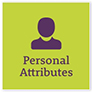 Display Resilience and CourageAdeptAct with IntegrityAdeptManage SelfAdeptValue DiversityIntermediate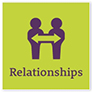 Communicate EffectivelyAdeptCommit to Customer ServiceIntermediateWork CollaborativelyIntermediateInfluence and NegotiateIntermediate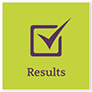 Deliver ResultsAdeptPlan and PrioritiseIntermediateThink and Solve ProblemsAdeptDemonstrate AccountabilityIntermediate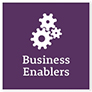 FinanceFoundationalTechnologyAdeptProcurement and Contract ManagementFoundationalProject ManagementIntermediateOccupation / profession specific capabilitiesOccupation / profession specific capabilitiesOccupation / profession specific capabilitiesCapability SetCategory, Sub-category and SkillLevel and Code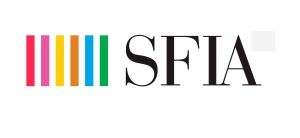 NSW Public Sector Capability FrameworkNSW Public Sector Capability FrameworkNSW Public Sector Capability FrameworkGroup and CapabilityLevelBehavioural IndicatorsPersonal AttributesDisplay Resilience and CourageAdeptBe flexible, show initiative and respond quickly when situations change Give frank and honest feedback/advice Listen when ideas are challenged, seek to understand the nature of the criticism and respond constructively Raise and work through challenging issues and seek alternativesKeep control of own emotions and stay calm under pressure and in challenging situationsRelationshipsCommit to Customer ServiceIntermediateSupport a culture of quality customer service in the organisationDemonstrate a thorough knowledge of the services provided and relay to customers Identify and respond quickly to customer needs Consider customer service requirements and develop solutions to meet needs Resolve complex customer issues and needs Co-operate across work areas to improve outcomes for customersResultsThink and Solve ProblemsAdeptResearch and analyse information, identify interrelationships and make recommendations based on relevant evidenceAnticipate, identify and address issues and potential problems and select the most effective solutions from a range of optionsParticipate in and contribute to team/unit initiatives to resolve common issues or barriers to effectivenessIdentify and share business process improvements to enhance effectivenessBusiness EnablersProject ManagementIntermediatePerform basic research and analysis which others will use to inform project directions Understand project goals, steps to be undertaken and expected outcomes Prepare accurate documentation to support cost or resource estimatesParticipate and contribute to reviews of progress, outcomes and future improvements Identify and escalate any possible variance from project plansSignatoriesNameSignatureDateEmployeeManager / SupervisorPHYSICAL DEMANDS - Description (comment)FREQUENCYFREQUENCYFREQUENCYFREQUENCYFREQUENCYFREQUENCYIOFCRNSitting – remaining in a seated position to perform tasksXStanding – remaining standing without moving about to perform tasksXWalking – floor type: even/uneven/slippery, indoors/outdoors, slopesXRunning – floor type: even/uneven/slippery, indoors/outdoors, slopesXBend/Lean Forward from Waist – forward bending from the waist to perform tasksXTrunk Twisting – turning from the waist while sitting or standing to perform tasksXKneeling – remaining in a kneeling posture to perform tasksXSquatting/Crouching – adopting a squatting or crouching posture to perform tasksXLeg/Foot Movement – use of leg and/or foot to operate machineryXClimbing (stairs/ladders) – ascend/descend stairs, ladders, stepsXLifting/Carrying – light lifting and carrying (0 to 9 kg) XLifting/Carrying – moderate lifting and carrying (10 to 15 kg) XLifting/Carrying – heavy lifting and carrying (16kg and above) XReaching – arms fully extended forward or raised above shoulderXPushing/Pulling/Restraining – using force to hold/restrain or move objects toward or away from the bodyXHead/Neck Postures – holding head in a position other than neutral (facing forward)XHand and Arm Movements – repetitive movements of hands and armsXGrasping/Fine Manipulation – gripping, holding, clasping with fingers or handsXWork at Heights – using ladders, footstools, scaffolding, or other objects to perform work XDriving/Riding – controlling the operation of a vehicle (e.g. car, truck, bus, motorcycle, bicycle)XSENSORY DEMANDS - Description (comment)IOFCRNSight – use of sight is an integral part of work performance (e.g. viewing of X-Rays, computer screens)XHearing – use of hearing is an integral part of work performance (e.g. phone enquiries) XSmell – use of smell is an integral part of work performance (e.g. working with chemicals)XTaste – use of taste is an integral part of work performance (e.g. food preparation)XTouch – use of touch is an integral part of work performanceXPSYCHOSOCIAL DEMANDS - Description (comment) FREQUENCY FREQUENCY FREQUENCY FREQUENCY FREQUENCY FREQUENCY Distressed People – e.g. emergency or grief situationsXAggressive and Uncooperative People – e.g. drug/alcohol, dementia, mental illnessXUnpredictable People – e.g. dementia, mental illness, head injuriesXRestraining – involvement in physical containment of patients/clientsXExposure to Distressing Situations – e.g. child abuse, viewing dead/mutilated bodiesXENVIRONMENTAL DEMANDS - Description (comment) FREQUENCY FREQUENCY FREQUENCY FREQUENCY FREQUENCY FREQUENCY Dust – exposure to atmospheric dust XGases – working with explosive or flammable gases requiring precautionary measures XFumes – exposure to noxious or toxic fumesXLiquids – working with corrosive, toxic or poisonous liquids or chemicals requiring personal protective equipment (PPE) XHazardous Substances – e.g. dry chemicals, gluesXNoise – environmental/background noise necessitates people raise their voice to be heardXInadequate Lighting – risk of trips, falls or eyestrain XSunlight – risk of sunburn exists from spending more than 10 minutes per day in sunlightXExtreme Temperatures – environmental temperatures are less than 15°C or more than 35°C XConfined Spaces – areas where only one egress (escape route) exists XSlippery or Uneven Surfaces - greasy or wet floor surfaces, ramps, uneven ground XInadequate Housekeeping - obstructions to walkways and work areas cause trips and falls XWorking At Heights – ladders/stepladders/scaffolding are required to perform tasks XBiological Hazards – exposure to body fluids, bacteria, infectious diseasesX